                                МДОУ детский сад “Тополёк”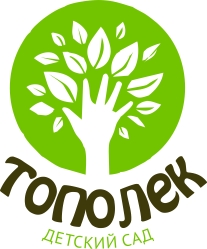               Сценарий праздничного концерта,               посвящённого Международному                    женскому дню 8 мартадля детей группы старшего дошкольного возраста                         (5-6 лет) “Светлячок”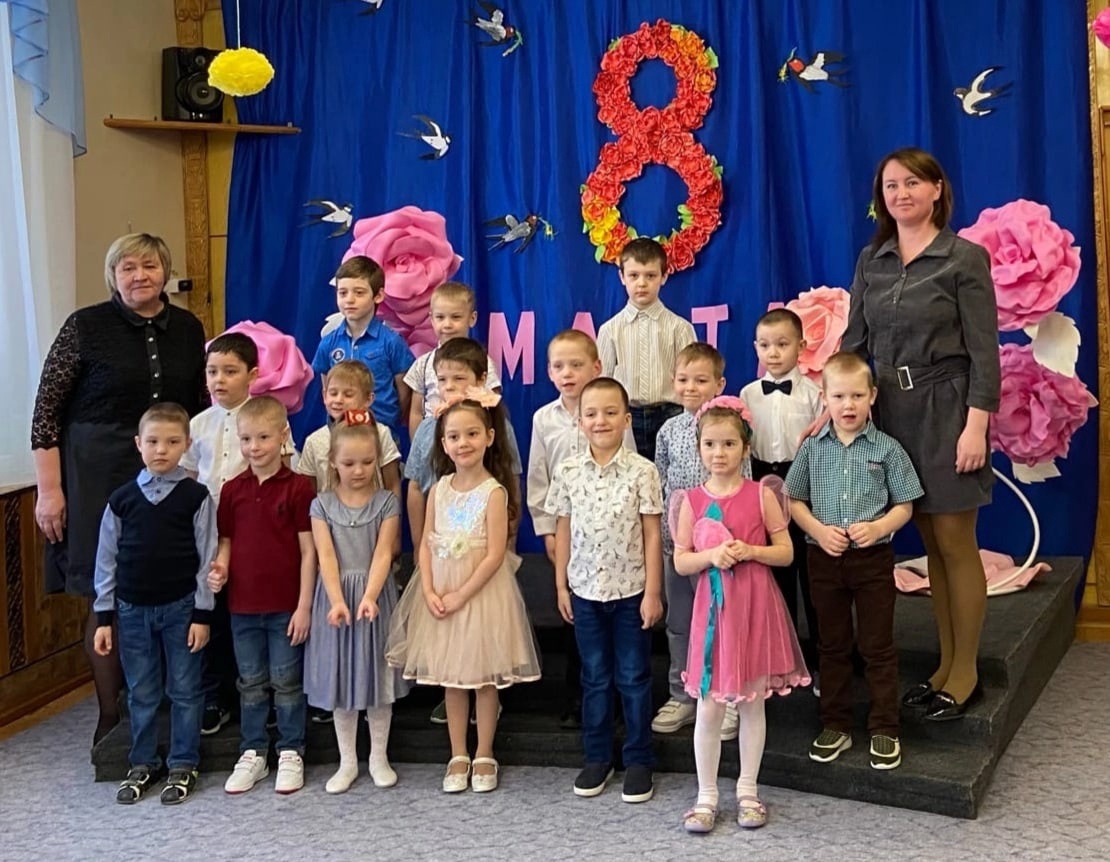                                                                 Воспитатели: Терехова Елена Юрьевна                                                                        Векшина Елизавета Владимировна                                        г. Мышкин Ярославской области                                                          03.03.2022Дети входят в зал под песню “Пришла весна”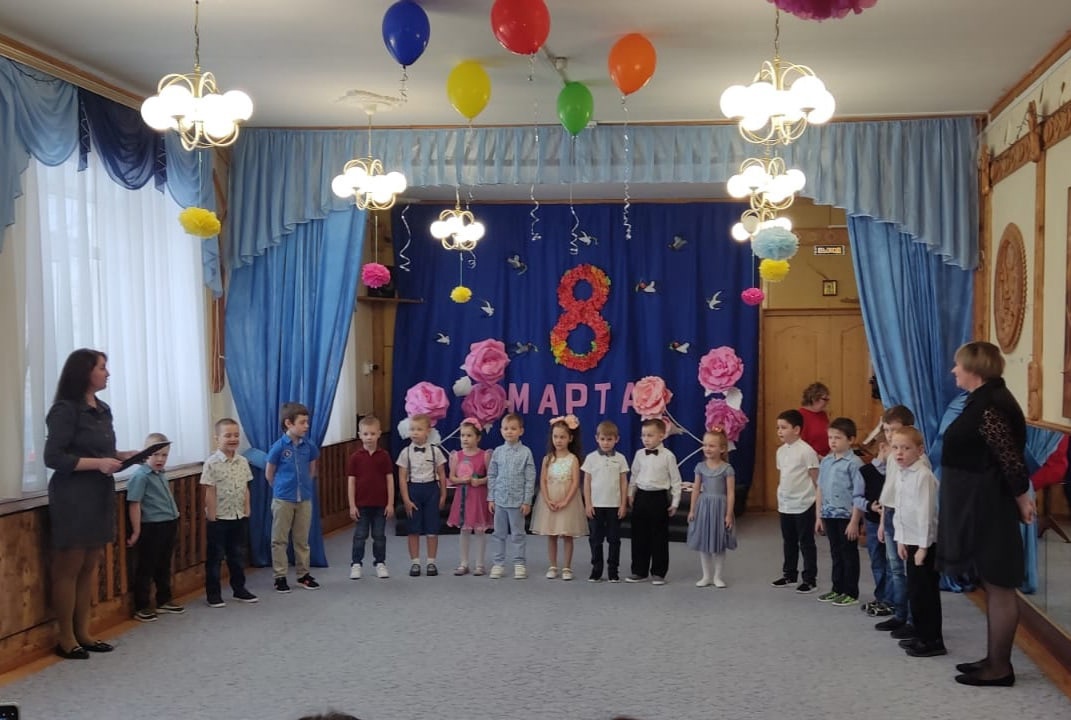 Мы сегодня нарядились, будем петь и танцевать!                 Дима М.Будем вместе веселиться, будем маму поздравлять!С первым солнечным лучом постучался праздник в дом,    Маша Г.И от радости сосульки зазвенели за окном!     3.  Нас сегодня утром рано звон капели разбудил                      Тёма П.          Что такое? Это праздник! Мамин праздник наступил!День сегодня необычный, очень примечательный,                ВикаПотому что мамин праздник – праздник замечательный!Мы поздравляем мам любимых                                                 СемёнС весенним, светлым, женским днем!Желаем много дней счастливыхИ обещание даем:- Не огорчать Вас очень часто;                                           Тёма В.- Всегда игрушки убирать;                                                   Миша Б.- И не перечить Вам напрасно;                                            Тёма П.- И вовремя ложиться спать;                                                Тёма А.- Мы знаем, как Вы устаете;                                                 Егор- С утра до вечера дела;                                                         Миша В.- Нет равных Вам в любой работе;                                       Дима М.- А дома нет без Вас тепла!                                                   Стёпа     6.  Пусть звенят повсюду песни про любимых наших мам!          Злата          Мы за все, за все, родные, говорим: «СПАСИБО ВАМ!!!!»Песня «Солнечная капель”Ибрагим:Лучше мамы моей никого не знаю, ведь она у меня самая родная!  Дима Л.Ты, моя мамочка, реченька быстрая, ясная зорька, роса серебристая!Тёма К.Ты, моя мамочка, самая милая, самая добрая, очень красивая!Тёма В. С 8 марта поздравляю, очень маму я люблю!           Очень я люблю сестрёнку, им дарить хочу весну!           Счастья радости желать, целовать и обнимать!Тёма А. Когда я вижу маму, хочу поцеловать,      Хочу обнять так крепко и не отпускать!Саша К. Подрастем и будем сами мы заботиться о маме, А пока доставим ей радость песенкой своей!Песня «Самая, самая, самая...”(Сели на стульчики) Ведущая: Дорогие мамы и бабушки! Наши мальчики подготовили для вас сюрприз. Мальчики, не подведите! Своим выступлением всех удивите!  Дорогие наши мамы! Мы и сами сознаем,             ЕгорЧто, конечно, не всегда мы хорошо себя ведем!Мы вас очень-очень любим! Будем добрыми расти!             СтёпаИ всегда стараться будем ХОРОШО СЕБЯ ВЕСТИ!    15. Сегодня с праздником весны хотим мы вас поздравить!          Миша Б.          Ах, да! Забыли поцелуй «воздушный» вам отправить!Танец джентльменов на стульчиках. (Стульчики и шляпы уносим).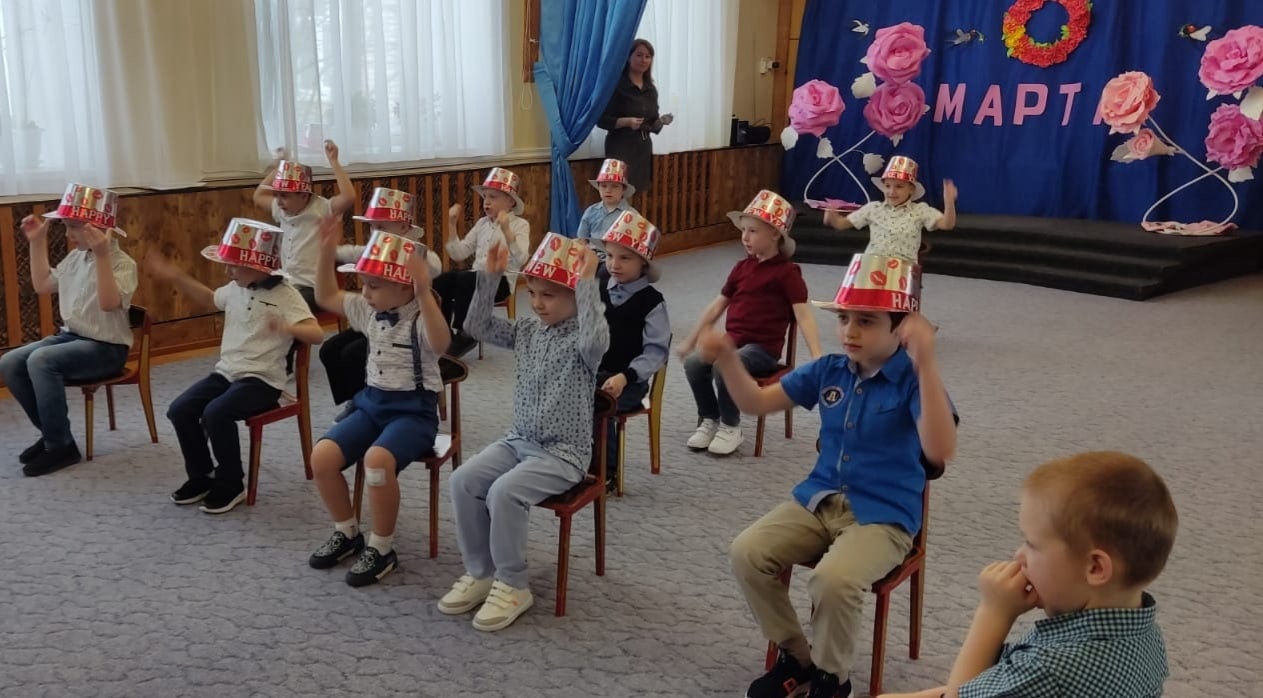 Ведущая: Сегодня мальчики поздравляют не только мам и бабушек, но и                      наших девочек.    16.      Девчонки, наши дорогие! И вас мы поздравляем!              Миша В.Быть самыми красивыми от всей души желаем!Ведущю: Нежный, добрый, очень милый! Праздник женский самый!      И веселый, и красивый! С праздником вас, МАМЫ!!!Песня “Три желания”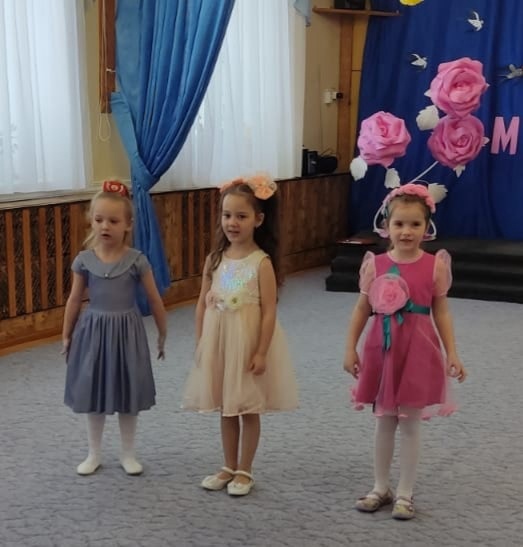 17.      С праздником весенним и концом зимыВсех на свете бабушек поздравляем мы!18.     Наши милые бабули! Наших мам и пап мамули! Вас поздравить мы хотим! Песенку вам посвятим!!!Песня «Бабушка»Ведущая: А сейчас здесь у нас развесёлый будет пляс!                  Для гостей любимых наших под Барбариков попляшем!Общий танец “Далеко от мамы”Ведущая: Ребята, а давайте для мам и бабушек сделаем большую, красивую открытку! Игра – аппликация «Красивый букет»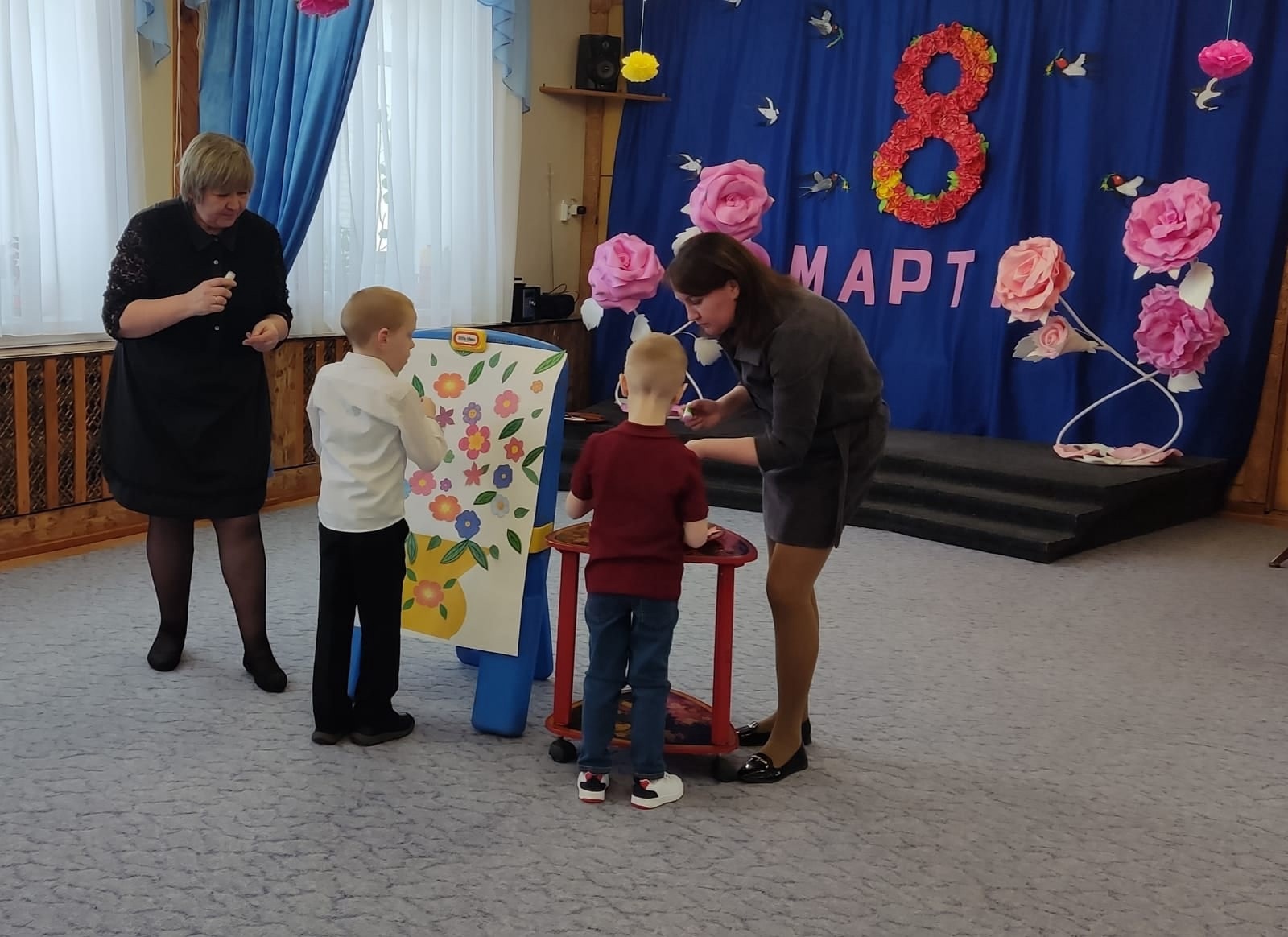 Ведущая:    Все поздравленья, что здесь прозвучали,                   Дети с огромной любовью читали!                   Здоровья и счастья мы вам желаем!Все вместе: Любимые наши! Мы вас поздравляем!И приглашаем станцевать со своими детьми весёлый танец!Ребята, приглашайте своих мамочек на танец.Общий танец “С мамочкой- красавицей....”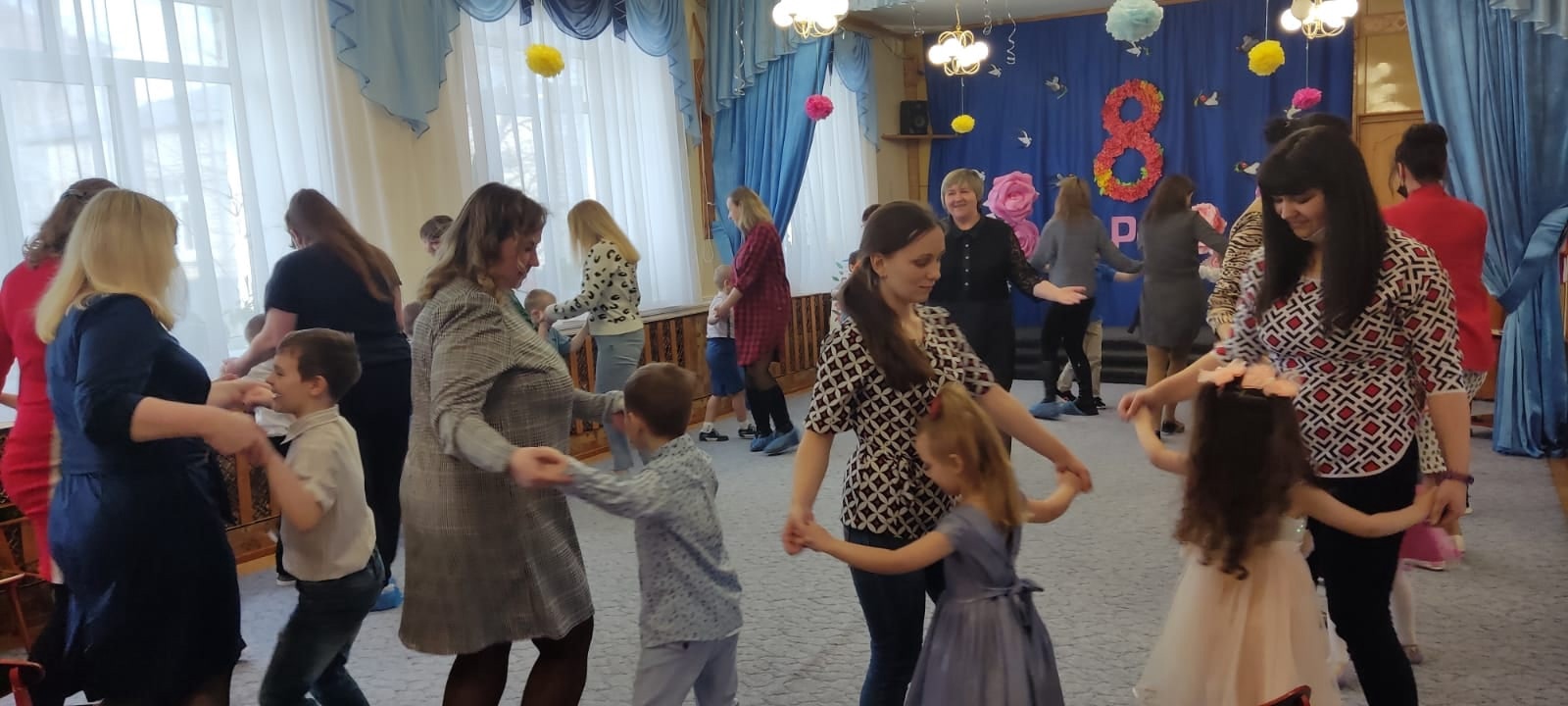 С первой капелью, с последней метелью,С праздником ранней весны,Вас поздравляем, сердечно желаемРадости, счастья, здоровья, любви!